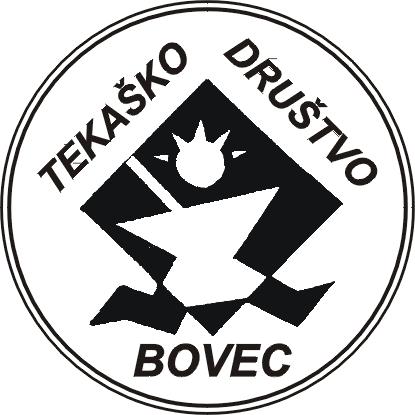 Spodaj podpisani izjavljam, da želim pristopiti k TEKAŠKEMU DRUŠTVU BOVEC in bom kot njegov-a član-ica spoštoval-a pravila društva in sklepe njegovih organov. S svojim aktivnim delovanjem bom pomagal-a uresničevati naloge in program društva.Soglašam, da lahko Tekaško društvo Bovec obdeluje moje osebne podatke v skladu z veljavnim zakonom, ki ureja varstvo osebnih podatkov in uredbo GDPR, za vse potrebe društva, ki izhajajo iz naslova članstva, vodenja evidence članstva, vključno s prijavo na razpise in registracijo pri nacionalnih panožnih zvezah.Soglašam, da Tekaško društvo Bovec objavlja slikovna, video in zvočna gradiva, ki prikazujejo dejavnost društva in lahko vsebuje moje posnetke, ali posnetke mojega otroka, na socialnih omrežjih in spletni strani Tekaškega društva Bovec.Kraj in datum: ______________________                		Podpis:								Podpis zakonitega zastopnika (*)*   Za mladoletnega člana do 7. leta starosti, podpiše pristopno izjavo njegov zakoniti zastopnik, od 7. do 15. leta starosti, pa pred njegovim pristopom v društvo zakoniti zastopnik poda pisno soglasje.   **   Preberite tudi izjavo upravljavca navedenih osebnih podatkov (Tekaškega društva Bovec) o varstvu osebnih podatkov – na naslednji strani.___________________________________________________________________________________Pristopno izjavo zgoraj podpisane-ga _________________________________________ je upravni odbor Tekaškega društva Bovec obravnaval na seji dne _______________ in je ___________ pristop podpisane-ga k Tekaškemu društvu Bovec.Tajnik:                                                                                 	Predsednik:IME in PRIIMEKDATUM in KRAJ ROJSTVAEMŠOŠT. ZDRAVSTVENE KARTICENASLOV POŠTA in POŠTNA ŠTEVLIKAZAKONITI ZASTOPNIKTELEFONE-POŠTA